П О С Т А Н О В Л Е Н И Е	В соответствии с Решением Городской Думы Петропавловск-Камчатского городского округа от 31.10.2013 № 145-нд «О наградах и почетных званиях Петропавловск-Камчатского городского округа»,     Постановлением Главы Петропавловск-Камчатского городского округа от 31.10.2013 № 165 «О представительских расходах и расходах, связанных с приобретением подарочной и сувенирной продукции в Городской Думе Петропавловск-Камчатского городского округа»,       ПОСТАНОВЛЯЮ:за многолетний добросовестный труд, сохранение культуры народной песни на территории Петропавловск-Камчатского городского округа, вклад в патриотическое воспитание подрастающего поколения, активную гражданскую позицию и в честь 30-летия образования хора ветеранов войны и труда «Красная гвоздика» объявить Благодарность Главы Петропавловск-Камчатского городского округа (в рамке) коллективу хора ветеранов войны и труда «Красная гвоздика».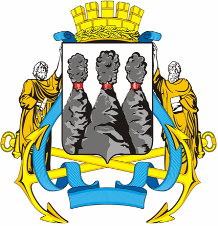 ГЛАВАПЕТРОПАВЛОВСК-КАМЧАТСКОГОГОРОДСКОГО ОКРУГА« 27 » апреля 2015 г. № 49Об объявлении Благодарности Главы Петропавловск-Камчатского городского округа коллективу хора ветеранов войны и труда «Красная гвоздика»  Заместитель председателя Городской Думы Петропавловск-Камчатского городского округа, председатель Комитета по социальной политике                                                С.И. Смирнов